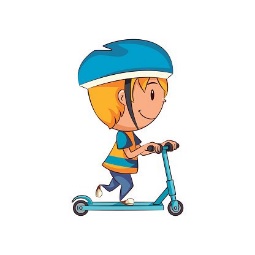 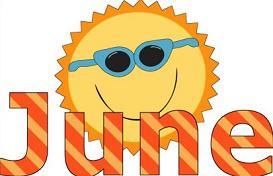 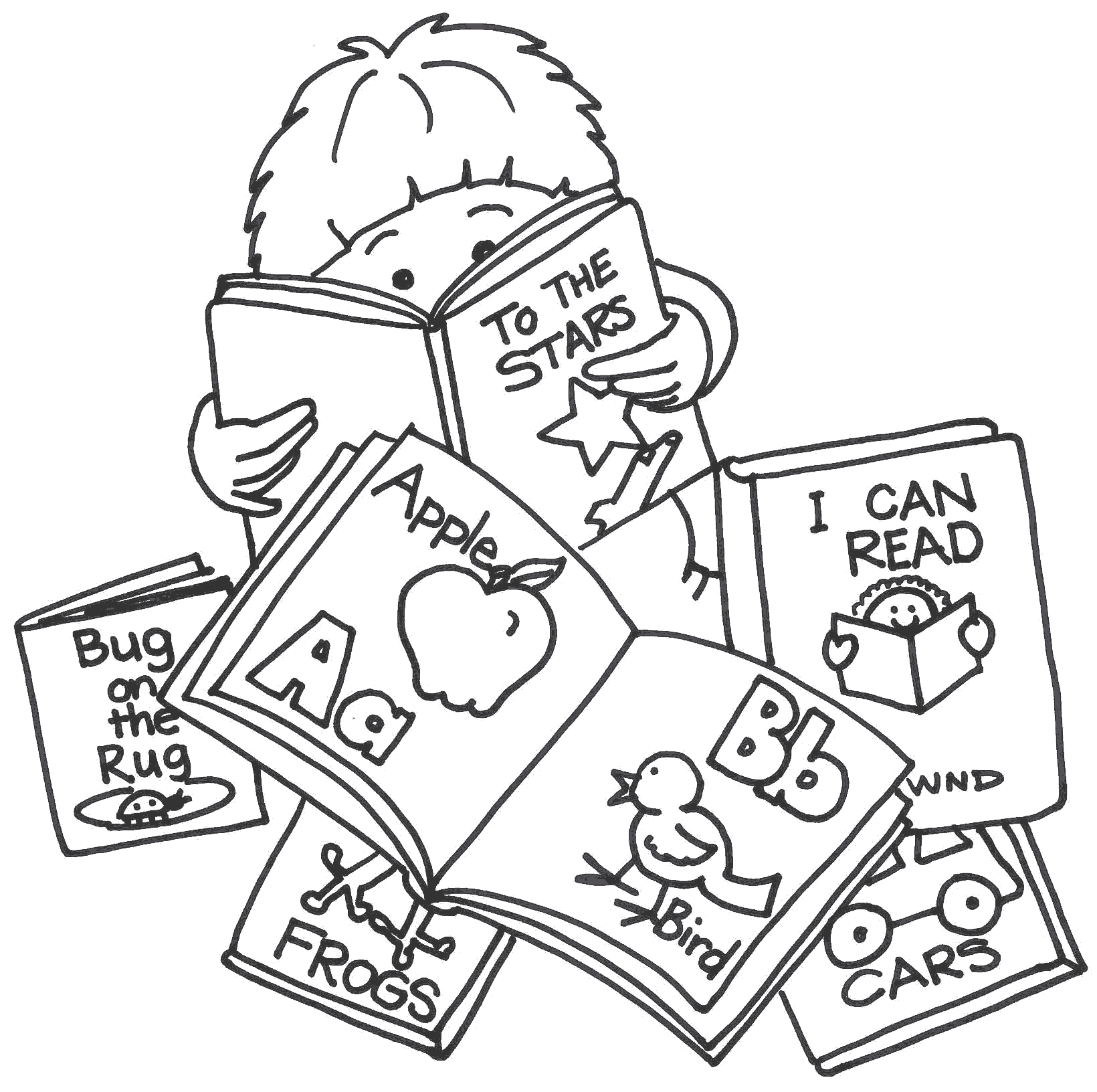 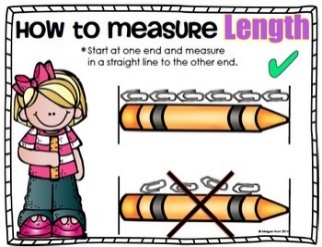 https://k2020.weebly.com/     Check here to find direct links to videos, games, etc.Rocco the Rhyming Rhinohttps://www.youtube.com/watch?v=nAUdQZ8XivwAdditionhttps://www.youtube.com/watch?v=UqQ1VkBvuRsNumber Bondshttps://www.youtube.com/watch?v=lD9tjBUiXs0Sesame Street Measurehttps://www.youtube.com/watch?v=2IAl5R23rcoAt-Home Learning OptionsJune 1-5MondayTuesdayWednesday ThursdayFridayRaz-Kids:Listen, Read & complete questions for 2 books. Be sure to use your strategies: Eagle Eye, Lips the Fish & Stretchy Snake.Raz-Kids:Listen, Read & complete questions for 2 books.Use your reading strategies. Raz-Kids:Listen, Read & complete questions for 2 booksUse your reading strategies.Raz-Kids:Listen, Read & complete questions for 2 booksUse your reading strategies.Raz-Kids:Listen, Read & complete questions for 2 booksUse your reading strategies.Sight Words    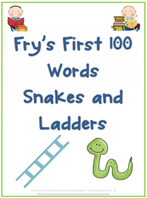 There are six Snakes and Ladders games to choose from. Once one game becomes too easy move on to the next game.Sight WordsLet’s spell    Using a device of choice tablet, computer, etc, type each of your sight words two or three times. If you unable to use a device just write your words on paper using markers, pen or pencils.Sight Words Pick five sight words and use them to write a sentence or two. Underline all the sight words that you used in your sentences.Sight Words                Speed ReadSet the timer on the stove or on your phone for one minute. Read as many sight words as you can. Count how many words you got right.  Review the words you missed. Repeat the activity again. Did you know a few more sight words this time?Sight WordsDraw a road on a large piece of paper or outside with chalk. Write some sight words along the road. Have your child drive a car or walk a doll on the road and say each word as they move pass the words.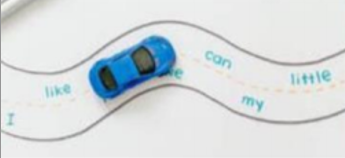 Writing:15 - 20 minutes maximumWrite about what you want to be when you grow up.  Can you tell us why?Remember to brainstorm first, then: Think, Draw and Write.Rhyming:Rocco the Rhyming RhinoClick HereComplete rhyming sheets. Remember you don’t have to print the sheets off, you can also complete them verbally.Writing: 15 - 20 minutesIf you could have any animal as a pet, what would it be? What would you name him or her and how would you take care of them?Make sure to use a capital, finger spacing and periods.          SyllablesGo on a syllable hunt outside. How many things  can you find with1 syllable ,  2 syllables,3 syllables and 4 syllables.Remember clappingthe name of the object willhelp you identify how many syllables it has.Art:Do you have any paper towel rolls laying around? Let your imagination run wild. What kind of creature will you make?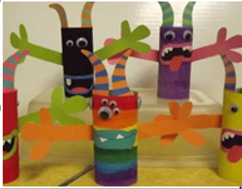 Math                     CountingOn the floor or outside make a giant number line 1-12 using tape, chalk, etc. Count forward & backwards by walking or jumping along the numbers. Try starting at different numbers. Have someone ask you to step on the number that comes before 10 or after 6. Try other numbers.Challenge Jump to the number that is one more or two less from a given number.Math  Dino War Addition GameUsing a deck of playing cards,each person draws two cardsfrom the stack and adds the two numbers together. The person with the largest sum gets to keep all four cards. Play until the stack of the cards each player has.Addition Video: Click Here      Please complete   addition work sheets.MathNon-standard Measurement   Sesame Street Measure         Video: Click HereChoose someone at home to measure using items you find around your house.  Repeat this 3 or more times with other items.   Examples:Mom is ___ cans long.   Mom is ___ shoes long.Challenge: Draw a picture of the person you measured showing how many of each item you had to use.MathSubtraction GameMake number cards from 0-10 out of recipe cards, cardboard or paper. Cut them out and place in a bowl. Pull out two cards from the bowl and use them to help you write a subtraction sentences.Example: 5-1 =4. Make sure the bigger number is first.    Please complete subtraction work sheets.MathPart, Part, WholeSimply put, “Part, Part, Whole” is just a number that is split into two smaller parts. When these parts are added together they equal the number.Using 10 counters show different ways of breaking up 10. (EX: 4+6, 7+3, 8+2=10)         Number Bonds Video:                Click HerePlease complete work sheets.